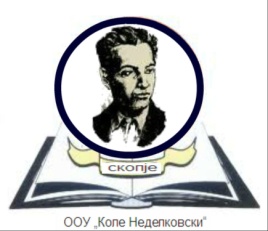 КОДЕКС ЗА УЧЕНИЦИ КОИ СЛЕДАТ НАСТАВА ОД ДАЛЕЧИНАНаставата е приоритет пред сите обврски на ученикот;Учењето на далечина има статус на редовна настава;Наставата со учење на далечина, наставниците ја реализираат од училница во училиштето со користење на националната платформа;При настава со учење на далечина работниот ден на ученикот трае од 3 до 5 саати дневно во зависност од возраста на учениците и одмор од 10 (десет) минути на секој наставен час или активност;Сите часови одржани онлајн и сите отсуства на ученикот се заведуваат во дневник;Користи целосно име и презиме на договорената е-платформа;Почитувај го распоредот на часови;Навремено вклучи се на закажаниот час;Вклучи ја камерата, а по одобрение на наставникот и микрофонот;Покажи почит при зборување, комуницирај трпеливо и користи ја опцијата „подигање рака“ за да комуницираш со наставникот;Почитувај го дрескодот за училиште;Не го попречувај часот;Задачите и домашните работи извршувај ги навремено;Ако лекцијата треба да биде снимена, тоа ќе го стори наставникот;Оценувањето ќе биде во договор со предметниот наставник;Проверката (валидацијата) на знаењата на учениците се реализира со физичко присуство во училиште, на секое тромесечие по однапред утврден распоред на паралелки, број на ученици во паралелка и времетраење на проверката;Училиштето изготвува распоред за проверка на знаењата на учениците најдоцна 2 недели пред предвидените термини и истиот го објавува на училишната веб-страна и на националната платформа за учење на далечина;Наставниците ќе бидат достапни во определено време за да одговорат на вашите прашања;Запомнете: онлајн-учењето е наставен процес и однесувањето треба да биде соодветно;За непочитување на правилата и неисполнување на вашите обврски ќе бидат информирани родителите;Доколку ученикот кој следи настава со учење на далечина не се вклучи на настава повеќе од пет дена, наставникот со стручната служба во училиштето реализира посета на ученикот во негодиот дом и спроведува разговор со родителот;За извршената посета и разговор со родителот/старателот се составува белешка.